FUNCIONESF1: Implementar el procedimiento para la encuadernación de los fascículos de las publicaciones periódicas recientes.F2: Participa en la recepción, ingreso y procesamiento manual de los ejemplares de las publicaciones periódicas más recientes.F3: Brinda atención a los usuarios.F4: Realiza el procedimiento para la organización y reubicación de los fascículos de las publicaciones periódicas recientes en la sala de lectura.Referentes a F1:A1.a	Selecciona y organiza las remesas de los volúmenes de las publicaciones periódicas, de acuerdo a su periodicidad y número de ejemplares.A1.1 Elabora la planeación para el envío de remesas de encuadernación con base en la programación presupuestal. A1.2 Elige la Escuela que toca en turno para seleccionar los fascículos que forman un volumen completo de acuerdo a la periodicidad.A1.3 Revisa y selecciona las revistas cuando tienen más de un año en el librero y no están completas. Se encuadernarán aunque el volumen no esté completo.A1.4 Si los fascículos no están completos y se encuentran en línea,  imprime y se envía a encuadernar.A1.5 Busca, reúne y enfajilla los fascículos que forman el volumen de acuerdo a la programación del editor y a la periodicidad del título.  La fajilla debe llevar la información que irá en el lomo del tomo encuadernado (título de la revista, el volumen, los números que fueron encuadernados, los meses y el año del volumen).A1.6 Elabora el listado por duplicado de los datos de los volúmenes que se encuadernarán, una de estas listas se da al encuadernador y otra es para uso interno.  La lista impresa para el encuadernador contiene los mismos datos que se encuentran en la fajilla, estos datos son recortados y se ponen dentro de cada paquete enfajillado. Las listas se elaboran en una base de datos la cual se guarda con el número de la remesa.A1.7 Entrega al encuadernador la remesa con las instrucciones y especificaciones correspondientes.A1.8  Recibe y revisa las revistas que entrega el encuadernador. Se asegura que las revistas estén en orden y que los datos coincidan.  Si se encuentra algún error se regresan al encuadernador y se anotan estos encuadernados en un listado.A1.9 Coloca el sistema de seguridad  a cada volumen encuadernado y sella los costados de cada tomo.A1.10 Asigna en los listados el número de adquisición a cada paquete de revistas; el tomo encuadernado también  se sella con este mismo número; al igual se sella con el número de de adquisición en el libro de control.A1.11 Actualiza el sistema administrativo en el módulo de inventario. Marca las revistas nuevas  para saber que ya están capturadas en inventario.A1.12 Ordena y reubica los volúmenes encuadernados el acervo general de las publicaciones periódicas (por escuelas, por carreras y en orden alfabético del título de la publicación.).A1.3 Notifica a la coordinación de Publicaciones Periódicas la recepción de la remesa y entrega la fotocopia de la factura para solicitar el pago de ésta al personal de Compras.Referentes a F2.A2.1 Atiende la entrega de cajas, paquetes o sobres que realiza el personal de Correos de la UDLAP A2.2 Abre los paquetes o cajas y revisa los listados de embarque contra el material recibido para asegurarse que coincidan y no haya errores.A2.3 Notifica al proveedor en caso de que falta algún fascículo o haya llegado otro equivocadamente.A2.4 Ingresa en el sistema  los fascículos recientes.A2.5 Asigna el código de barra a cada fascículo dentro del módulo de inventario.A2.6 Sella los cantos y la contraportada del ejemplar con el sello institucional como señal de pertenencia.A2.7 Pega en la esquina superior derecha del ejemplar, la etiqueta con las iniciales de la carrera y el color correspondiente a la escuela. A2.8 Anota en un listado de revistas nuevas por carrera, para dar continuidad al registro estadístico.A2.9 Ubica cada fascículo en el lugar correspondiente a la escuela y por carrera, todo en orden alfabético.A2.10 Recolecta, ordena y registra estadísticamente la circulación y reubica los fascículos sueltos que se encuentren en el área de lectura. Referentes a F3:A3.1 Realiza el préstamo en sala (interno) y devolución de los fascículos de las publicaciones periódicas, en el módulo de Préstamo. A3.2 Da de alta a usuarios que no aparecen en la base de datos del módulo de Préstamo.A3.3 Elabora la tarjeta de multa o el recibo por el pago de la sanción cuando el usuario no regresa oportunamente los fascículos prestados.A3.4 Realiza en el sistema y elabora la salida especial por escrito de los préstamos externos de fascículos recientes para usuarios que hayan presentado la justificación de préstamo. Referentes a F4:A4.1 Realiza la revisión de cada título que debe encontrarse dentro de la caja correspondiente dependiendo de la escuela, la carrera y en orden alfabético A4.2 Registra en el sistema administrativo el movimiento o circulación de los fascículos sueltos para estadísticas de uso, en préstamo y en devolución, A4.3 Reubica los ejemplares en el librero de acuerdo a las Escuelas. A4.4 La revisión del orden de las revistas encuadernadas se organiza dependiendo del número de personal que se encuentra apoyando a la Coordinación de Publicaciones Periódicas, dividiendo el número de libreros de la colección entre el personal que realizará la actividad.A4.5 Ubica en el acervo de las revistas, las nuevos tomos encuadernados.I. IDENTIFICACIÓNNombre del puesto:Bibliotecario Asistente.Puesto al que reporta:Coordinación de Publicaciones Periódicas.Puestos que le reportan:Ninguno.Ubicación orgánica:Centro Interactivo de Recursos de Información y Aprendizaje.OBJETIVOColaborar y apoyar con las actividades de  la Coordinación de Publicaciones Periódicas en el turno vespertino.FUNCIONESACTIVIDADESCONTACTOS INTERNOSCONTACTOS INTERNOSCONTACTOS INTERNOSCONTACTOS INTERNOSCONTACTO INTERNO 1CONTACTO INTERNO 1CONTACTO INTERNO 1CONTACTO INTERNO 1Con que puesto Miembros de la comunidad universitaria.Miembros de la comunidad universitaria.Miembros de la comunidad universitaria.Para quéAtender al usuario en la búsqueda de títulos o fascículos recientes y en el préstamo interno de éstos.Atender al usuario en la búsqueda de títulos o fascículos recientes y en el préstamo interno de éstos.Atender al usuario en la búsqueda de títulos o fascículos recientes y en el préstamo interno de éstos.Resultados esperadosEficiencia y amabilidad en la atención al usuario.Eficiencia y amabilidad en la atención al usuario.Eficiencia y amabilidad en la atención al usuario.CONTACTO INTERNO 2CONTACTO INTERNO 2CONTACTO INTERNO 2CONTACTO INTERNO 2Con que puesto Personal de Correos.Personal de Correos.Personal de Correos.Para quéRecepción de paquetes, cajas, sobres, correspondencia en general.Recepción de paquetes, cajas, sobres, correspondencia en general.Recepción de paquetes, cajas, sobres, correspondencia en general.Resultados esperadosRecibir oportunamente los fascículos que envía el proveedor.Recibir oportunamente los fascículos que envía el proveedor.Recibir oportunamente los fascículos que envía el proveedor.CONTACTO INTERNO 3CONTACTO INTERNO 3CONTACTO INTERNO 3CONTACTO INTERNO 3Con que puesto Para quéResultados esperadosCONTACTOS EXTERNOSCONTACTOS EXTERNOSCONTACTOS EXTERNOSCONTACTO EXTERNO 1CONTACTO EXTERNO 1CONTACTO EXTERNO 1Con qué puesto. Con qué puesto. Proveedor(es) de la encuadernación.Para quéPara quéEntrega y recepción de las remesas para la encuadernación de los volúmenes de publicaciones periódicas.Empresa / Dependencia GubEmpresa / Dependencia GubEncuadernaciones Artísticas, Soluciones Multimedia, Diseño y Encuadernación. Resultados EsperadosResultados EsperadosCONTACTO EXTERNO 2CONTACTO EXTERNO 2CONTACTO EXTERNO 2Con qué puesto. Con qué puesto. Para quéPara quéEmpresa / Dependencia GubEmpresa / Dependencia GubResultados EsperadosResultados EsperadosControlControlDIFICULTAD ANTE EL ENTORNODIFICULTAD ANTE EL ENTORNOReto 1Reto 1DificultadAsignación de becados/personal para apoyo en tareas operativas.MediosResultados esperadosEvitar rezagos.Reto 2Reto 2DificultadFalta espacio en las colecciones de publicaciones periódicas para ubicar fascículos nuevos y volúmenes encuadernados.MediosParticipar en la selección negativa.Resultados esperadosQue el usuario encuentre el fascículo o volumen que requiere en el menor tiempo posible.Reto 3Reto 3DificultadMediosResultados esperadosRESPONSABILIDAD SOBRE BIENES/VALORES, FACULTADES E INFORMACIONRESPONSABILIDAD SOBRE BIENES/VALORES, FACULTADES E INFORMACIONRESPONSABILIDAD SOBRE BIENES/VALORES, FACULTADES E INFORMACIONRESPONSABILIDAD SOBRE BIENES/VALORES, FACULTADES E INFORMACIONCONCEPTOCONCEPTODESCRIPCIÓNDESCRIPCIÓNBienes Materiales Todo el activo fijoBienes Materiales Todo el activo fijoParticipa en la recepción y organización de los fascículos recientes de las publicaciones periódicasParticipa en la recepción y organización de los fascículos recientes de las publicaciones periódicasValores y/o Recursos financierosValores y/o Recursos financierosNingunoNingunoInformación (X ) Cual : Archivos de las remesas de encuadernación y su costo.Archivos de las remesas de encuadernación y su costo.Equipo    ( ) Cual : Firma de autorización  ( )  Firma de autorización  ( )  Qué tipo:   Para qué :   Poderes Notariales Poderes Notariales Tipo :  Para qué :RESPONSABILIDAD POR TOMA DE DECISIONESRESPONSABILIDAD POR TOMA DE DECISIONESRESPONSABILIDAD POR TOMA DE DECISIONESRESPONSABILIDAD POR TOMA DE DECISIONESRESPONSABILIDAD POR TOMA DE DECISIONESRESPONSABILIDAD POR TOMA DE DECISIONESRESPONSABILIDAD POR TOMA DE DECISIONESRESPONSABILIDAD POR TOMA DE DECISIONESRESPONSABILIDAD POR TOMA DE DECISIONESRESPONSABILIDAD POR TOMA DE DECISIONESRESPONSABILIDAD POR TOMA DE DECISIONESRESPONSABILIDAD POR TOMA DE DECISIONESRESPONSABILIDAD POR TOMA DE DECISIONESImpacto (marcar con una A = alto, M = Medio, B = Bajo, N =  Nulo) Impacto (marcar con una A = alto, M = Medio, B = Bajo, N =  Nulo) EmpresaEmpresaEmpresa( )  DirecciónDirecciónDirección(  )Gerencia(  )(  )Impacto (marcar con una A = alto, M = Medio, B = Bajo, N =  Nulo) Impacto (marcar con una A = alto, M = Medio, B = Bajo, N =  Nulo) DeptoDeptoDeptoM )EstaciónEstaciónEstación(  )Otro (Sucursales)(  )(  )Alcance (marcar con x)ResultadosResultadosXReprocesosReprocesosReprocesosGestión  personasGestión  personasGestión  personasGestión  personasRESPONSABILIDAD POR RESULTADOSFINANCIERASPRODUCTIVIDADCumplir con la planeación en la formación y envío de las remesas de encuadernación.Recibir e ingresar los fascículos recientes de las publicaciones periódicas en forma eficiente y oportuna.CALIDADX% de errores en las encuadernaciones…..REQUERIMIENTOSREQUERIMIENTOSREQUERIMIENTOSREQUERIMIENTOSREQUERIMIENTOSREQUERIMIENTOSREQUERIMIENTOSREQUERIMIENTOSREQUERIMIENTOSREQUERIMIENTOSREQUERIMIENTOSREQUERIMIENTOSEscolaridad: PreparatoriaEscolaridad: PreparatoriaDeseable: Deseable: Deseable: Deseable: Ideal: Ideal: Ideal: Ideal: Titulado (  )Titulado (  )Edad  Edad  Mínima : 23Mínima : 23Mínima : 23Mínima : 23Máxima : 64Máxima : 64Máxima : 64Máxima : 64Sexo Sexo indistintoindistintoindistintoindistintoindistintoindistintoindistintoindistintoindistintoindistintoExperiencia en puestos similaresExperiencia en puestos similaressísísísísísísísísísíConocimientos especialesConocimientos especialesIdiomasCual: Ingléshablar70%escribir80%80%leer90%comprendercomprender80%Otras Habilidades:Otras Habilidades:Contar con las bases bibliotecológicas y manejo del sistema administrativo del CIRIA. Manejo de los paquetes básicos de Microsoft Office.Contar con las bases bibliotecológicas y manejo del sistema administrativo del CIRIA. Manejo de los paquetes básicos de Microsoft Office.Contar con las bases bibliotecológicas y manejo del sistema administrativo del CIRIA. Manejo de los paquetes básicos de Microsoft Office.Contar con las bases bibliotecológicas y manejo del sistema administrativo del CIRIA. Manejo de los paquetes básicos de Microsoft Office.Contar con las bases bibliotecológicas y manejo del sistema administrativo del CIRIA. Manejo de los paquetes básicos de Microsoft Office.Contar con las bases bibliotecológicas y manejo del sistema administrativo del CIRIA. Manejo de los paquetes básicos de Microsoft Office.Contar con las bases bibliotecológicas y manejo del sistema administrativo del CIRIA. Manejo de los paquetes básicos de Microsoft Office.Contar con las bases bibliotecológicas y manejo del sistema administrativo del CIRIA. Manejo de los paquetes básicos de Microsoft Office.Contar con las bases bibliotecológicas y manejo del sistema administrativo del CIRIA. Manejo de los paquetes básicos de Microsoft Office.Contar con las bases bibliotecológicas y manejo del sistema administrativo del CIRIA. Manejo de los paquetes básicos de Microsoft Office.COMPETENCIASTrabajo en equipo, empatía, iniciativa, actitud de servicio, apertura al cambio, habilidad de comunicación, apego a normas, seguimiento, planeación y organización.CONDICIONES ESPECÍFICAS DE TRABAJOAUTORIZACIONESAUTORIZACIONESAUTORIZACIONESAUTORIZACIONESNombreFirmaFechaElaboróLic. Araceli García Roldán.1°-II-08RevisóMtro. Arturo Arrieta Audiffred.1°-II-08AutorizóDr. José Francisco Tamborero Arnal.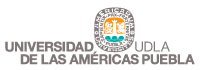 